Publicado en Madrid el 25/11/2022 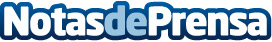 Star Robotics capta más de 1.000.000€ de inversión en 24hLa innovadora empresa de desarrollo y venta de robots autónomos, Star Robotics, levanta en tan solo 24 horas más de 1M € en su ronda de inversión a través de SEGO FinanceDatos de contacto:Claudia Vera+34 91 143 64 64Nota de prensa publicada en: https://www.notasdeprensa.es/star-robotics-capta-mas-de-1-000-000-de Categorias: Finanzas Inteligencia Artificial y Robótica Emprendedores Otras Industrias http://www.notasdeprensa.es